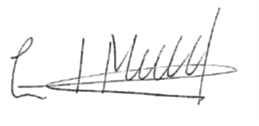 A cumplimentar por SOHISCERTCUESTIONARIO DE SOLICITUD DE CERTIFICACIÓN EN--  RESTAURACIÓN ECOLÓGICA –Nº ENTRADA:      FECHA:       /       /      Nº POTENCIAL CLIENTE:      Nº OPERADOR:      CUESTIONARIO DE SOLICITUD DE CERTIFICACIÓN EN--  RESTAURACIÓN ECOLÓGICA –SOHISCERT     www.sohiscert.com Tlf.: 955 868 051 Fax: 955 868 137 sohiscert@sohiscert.comOficinas Andalucía: Finca la Cañada-Ctra. Sevilla - Utrera km 20,8 Apartado de Correos 349; 41710 - Utrera (Sevilla)C/Picasso, 14- Bajo Izq. 23400- Úbeda (Jaén) Parque Científico – Tecnológico (PITA) Av. De la Innovación, 15 Módulo 43 del área B.  04160- Almería. Oficinas Castilla La ManchaPaseo Recaredo, 1, planta menos 2 (edificio FEDETO), 45002 – Toledo. C/Amargura, 2 - bajo, 13630 - Socuéllamos (Ciudad Real).IDENTIFICACIÓN DEL OPERADORIDENTIFICACIÓN DEL OPERADORIDENTIFICACIÓN DEL OPERADORIDENTIFICACIÓN DEL OPERADORIDENTIFICACIÓN DEL OPERADORIDENTIFICACIÓN DEL OPERADORIDENTIFICACIÓN DEL OPERADORNombre y apellidos o razón socialNombre y apellidos o razón socialCIF/NIF/NIEDomicilio FiscalCódigo postalMunicipioProvinciaTeléfonoMóvil 1Móvil 2WebFaxRepresentante legalCargoC.I.FE-mailIDENTIFICACIÓN DEL ESTABLECIMIENTOIDENTIFICACIÓN DEL ESTABLECIMIENTOIDENTIFICACIÓN DEL ESTABLECIMIENTOIDENTIFICACIÓN DEL ESTABLECIMIENTOIDENTIFICACIÓN DEL ESTABLECIMIENTOIDENTIFICACIÓN DEL ESTABLECIMIENTOIDENTIFICACIÓN DEL ESTABLECIMIENTOIDENTIFICACIÓN DEL ESTABLECIMIENTOIDENTIFICACIÓN DEL ESTABLECIMIENTOCategoría del establecimiento Bar   Restaurante Cafetería  Salón de celebraciones Foodtruck Bar   Restaurante Cafetería  Salón de celebraciones Foodtruck Bar   Restaurante Cafetería  Salón de celebraciones Foodtruck Bar   Restaurante Cafetería  Salón de celebraciones Foodtruck Bar   Restaurante Cafetería  Salón de celebraciones Foodtruck Bar   Restaurante Cafetería  Salón de celebraciones Foodtruck Bar   Restaurante Cafetería  Salón de celebraciones Foodtruck Bar   Restaurante Cafetería  Salón de celebraciones FoodtruckNombre del establecimientoHorario de apertura y cierreDirecciónCódigo postalMunicipioProvinciaProvinciaActividad mixta todos los platos son Ecológicos  se elaboran platos ecológicos y convencionales todos los platos son Ecológicos  se elaboran platos ecológicos y convencionales todos los platos son Ecológicos  se elaboran platos ecológicos y convencionales todos los platos son Ecológicos  se elaboran platos ecológicos y convencionales todos los platos son Ecológicos  se elaboran platos ecológicos y convencionales todos los platos son Ecológicos  se elaboran platos ecológicos y convencionales todos los platos son Ecológicos  se elaboran platos ecológicos y convencionalesTeléfonoE-mailResponsableCargoCargoNúmero de empleados ¿Dispone de otras certificaciones?MEMORIA TÉCNICA DE LA INDUSTRIAMEMORIA TÉCNICA DE LA INDUSTRIAMEMORIA TÉCNICA DE LA INDUSTRIAMEMORIA TÉCNICA DE LA INDUSTRIA3.1. DESCRIPCIÓN DE RECORRIDOS3.1. DESCRIPCIÓN DE RECORRIDOS3.1. DESCRIPCIÓN DE RECORRIDOS3.1. DESCRIPCIÓN DE RECORRIDOSZonasDescripciónSeparación espacialSeparación temporalESQUEMA DEL FLUJO:3.2. PLATOS ECOLÓGICOS3.2. PLATOS ECOLÓGICOSNúmero de platos ecológicas que dispone el establecimiento en la cartaNúmero de platos aproximadamente que se elaboran de forma ecológica diariamente  Categorías de platos ecológicosCarta   Menú  TapasTipos de platos ecológicos Origen vegetal Origen animalSUBCONTRATASSUBCONTRATASSUBCONTRATASRealiza alguna fase intermedia del proceso en otras instalaciones ajenas  Sí   NoRealiza alguna fase intermedia del proceso en otras instalaciones ajenas  Sí   NoRealiza alguna fase intermedia del proceso en otras instalaciones ajenas  Sí   NoNombre de la instalación externaTitularProceso que le realizaTRAZABILIDAD DEL PRODUCTO ECOLÓGICOTRAZABILIDAD DEL PRODUCTO ECOLÓGICODónde queda registrado que el producto es ecológico? Albarán de compra      Factura de compra      A la recepción de producto ecológico, se solicitan los documentos: Certificado del proveedor Etiquetado ecológico          COMPROMISOS DE CERTIFICACIÓNAl firmar el presente compromiso, se establecerá un contrato entre las partes firmantes. Lea atentamente los compromisos que acepta al firmar este documento.Este compromiso-contrato, establece los derechos y obligaciones de SOHISCERT, como entidad de control y certificación autorizada y el operador solicitante de la certificación. La certificación establece una colaboración entre las partes (operador y entidad de control y certificación) al objeto de proteger el Pliego de Condiciones, que supone  la adopción de los siguientes compromisos:Por parte del operador (parte contratante):Conocer y respetar el Pliego de Condiciones para la certificación de la RESTAURACIÓN ECOLÓGICA propiedad de SOHISCERT.Facilitar el trabajo de SOHISCERT permitiendo el acceso de los técnicos a las unidades de producción, tanto en la práctica de los controles físicos como en la toma de muestras y verificaciones documentales.Asegurar que sus productos cumplen, y si aplica, continúan cumpliendo con los criterios en los cuales se basa la certificación. Aceptar las subcontrataciones que realice SOHISCERT, especialmente con los laboratorios de ensayos.Informar a SOHISCERT del cese de actividad en el presente alcance de certificación.Llevar un registro de reclamaciones de clientes e informar a SOHISCERT de cualquier reclamación que se haya realizado sobre productos certificados. Satisfacer el abono de los servicios de SOHISCERT conforme al presupuesto aceptado, así como sus renovaciones posteriores, y en caso de auditorías adicionales, asumir los gastos extraordinarios.Utilizar la referencia y logotipo de SOHISCERT exclusivamente en los productos certificados y conforme a las condiciones establecidas en las Reglas de Uso de  y en las condiciones de utilización recogidas en el Pliego de Condiciones.Quitar del mercado aquellos productos cuando se proceda a una retirada de certificación.Declara que la información facilitada es auténtica y correcta, manifestando que es el responsable del manejo de la salina para la que solicita la inscripción.Notificar las modificaciones respecto a la información declarada en esta solicitud.Hacer buen uso de la marca de conformidad de certificación, solo para los productos para los que tiene concedida la certificación, además en caso de que se suspenda, retire o cancele su certificación no realice un mal uso de la misma, y deje de utilizar cualquier referencia o publicidad a la Entidad de Certificación. El operador atiende al procedimiento que tiene establecida la entidad para devolver los documentos de certificación, y de llevar a cabo cualquier otra medida que la entidad le requiera.Aceptar que su expediente se conserve por un período de al menos 5 años tras su retirada del régimen de control.Por parte de SOHISCERT: Llevar a cabo los controles correspondientes conforme a las indicaciones del Pliego de Condiciones.Proceder, una vez evaluado el cumplimiento de los requisitos de certificación, a la concesión de la licencia de uso de la marca y certificación correspondiente de productos.Realizar las subcontrataciones, especialmente los laboratorios de ensayos, con los requisitos más objetivos de seguridad y competencias técnicas vigentes.Respetar el secreto profesional: mantener la confidencialidad de cuanta información se tenga conocimiento como resultado de las inspecciones y evaluaciones de certificación:SOHISCERT considera confidencial todos los documentos e información de los expedientes de los operadores, aquella que afecta o se obtiene del proceso de certificación y la que se obtiene de un tercero a través de fuentes distintas del cliente. SOHISCERT tan sólo podrá divulgar la información considerada confidencial a ENAC, Autoridad Competente, otros Organismos de Control o en aquellos casos en los que sea exigido por Ley o disposiciones contractuales. SOHISCERT se compromete a informar previamente al cliente en caso de divulgar información confidencial a un tercero o en circunstancias distintas de las mencionadas anteriormente, salvo que esté prohibido por Ley. SOHISCERT considera datos públicos los datos identificativos del operador y de los productos certificados: razón social, dirección, teléfono, fax, correo electrónico, página web, actividad que realiza, ubicación de la unidad de producción, estado y validez de la certificación. Al firmar el presente cuestionario usted da su consentimiento expreso de que esta información pueda ser divulgada por SOHISCERT a un tercero. Al firmar el presente compromiso el operador acepta las condiciones establecidas para el uso de su información por parte de SOHISCERT.En       a       de       de 20       OPERADOR  (parte contratante)                                                                   SOHISCERT Fdo.:     	                                                                                      Fdo.: Eduardo Merello Álvarez	                                                                                                                      Director-GerenteLa presente solicitud no supone ninguna obligación económica hasta la aceptación del presupuesto. Información Básica sobre Protección de Datos:Conforme al Reglamento (UE) 2016/679 (RGPD) le informamos que el tratamiento de los datos personales que consten en este cuestionario es responsabilidad de  SOHISCERT S. A. con la finalidad de gestionar los datos necesarios para la prestación del servicio solicitado y en relación al ejercicio de nuestra actividad, todo ello bajo la legitimación otorgada por consentimiento expreso del propio interesado, y/o en base a la ejecución de un contrato de servicios. No se cederán datos confidenciales a terceros salvo obligaciones legales, ENAC, Autoridades Competentes u otros organismos de control, los datos públicos pueden ser cedidos a terceros una vez firmado el presente consentimiento. No se cederán datos a terceros países sin su consentimiento previo. En cuanto a sus derechos podrá acceder, rectificar y suprimir los datos, limitarlos o incluso oponerse a su tratamiento, entre otros derechos, contactando con nosotros por email a sohiscert@sohiscert.com o por correo postal al Apdo. Correos 349, C.P. 41710 Utrera (Sevilla). Puede consultar mayor información sobre política de privacidad y protección de datos accediendo a nuestra página web en el siguiente enlace: https://www.sohiscert.com/politica-de-privacidad-proteccion-de-datos/